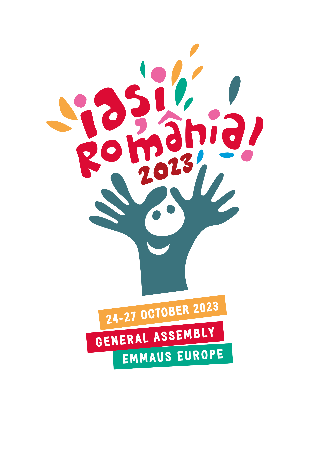 2023 Emmaus Europe General AssembliesVOTING POWERSPlease complete this form even if your president is representing you.The Board of the following organisation, a full Emmaus Europe member:Group name:											Email: Full address:											Telephone number:Grants voting powers to the following members of the organisation:Voting powers issued under the legal representative’s responsibility:Surname:	First name:					Role on the Board:Signed in	Date:						Organisation’s signature and stamp:This document must be signed by the member organisation’s legal representative, must bear the organisation’s stamp, and must be submitted via the online registration form (apd.li/agee2023) or by email to agee2023@emmaus-europe.org at the latest by 30 June 2023.Furthermore, only member organisations up to date with the payment of their membership dues to Emmaus Europe since the last GA, i.e., for the years 2019-2022 inclusive, or granted an exemption by the European Regional Council following the submission of a substantiated request and accounting documents, may vote at the assemblies.